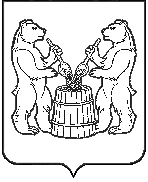 АДМИНИСТРАЦИЯ   УСТЬЯНСКОГО МУНИЦИПАЛЬНОГО ОКРУГА  АРХАНГЕЛЬСКОЙ  ОБЛАСТИПОСТАНОВЛЕНИЕот 10 октября 2023 года № 2369р.п. ОктябрьскийО внесении изменений в Порядок разработки, реализации и оценки эффективности муниципальных программ Устьянского муниципального округа    В соответствии с Бюджетным кодексом Российской Федерации,  Федеральным законом  от 6 октября 2003 года № 131-ФЗ «Об общих принципах организации местного самоуправления в Российской Федерации», в целях совершенствования программно-целевых методов бюджетного планирования, повышения эффективности муниципального управления, администрация Устьянского муниципального округа ПОСТАНОВЛЯЕТ:Внести в Порядок разработки, реализации и оценки эффективности муниципальных программ Устьянского муниципального округа, утвержденный постановлением администрации Устьянского муниципального округа от 26 апреля 2023 года № 803 следующие изменения:1.1. Пункт 5.1 дополнить абзацем вторым следующего содержания: «Руководитель ответственного исполнителя, соисполнителя несет персональную ответственность за реализацию муниципальной программы, выполнение мероприятий (результатов) муниципальной программы, достижение показателей муниципальной программы, а также полноту и достоверность представляемых сведений»;1.2. Пункт 5.5 дополнить:1.2.1. абзацем третьим следующего содержания «Финансовое управление представляет ответственным исполнителям и отделу экономики информацию о кассовых расходах бюджета Устьянского муниципального округа на реализацию муниципальных программ»;1.2.2. абзацы 3 – 9 считать соответственно абзацами 4 – 10.1.3. Пункт 5.7 изложить в следующей редакции: «Ответственный исполнитель подготавливает отчет за 9 месяцев и годовой отчет о ходе реализации и оценке эффективности муниципальной программы (далее – годовой отчет), который согласовывается с главным бухгалтером главного распорядителя бюджетных средств в части соответствия объемов финансирования с бухгалтерской отчетностью и с заместителем главы Устьянского муниципального округа, курирующим соответствующую отрасль».1.4. Приложение 8 изложить в редакции согласно приложению к настоящему постановлению.2. Настоящее постановление разместить на официальном сайте администрации Устьянского муниципального округа и опубликовать в муниципальном вестнике «Устьяны».Контроль за исполнением настоящего постановления возложить на заместителя главы Устьянского муниципального округа по стратегическому развитию. 4. Настоящее постановление вступает в силу со дня его опубликования.Исполняющий обязанности главы Устьянского  муниципального  округа                                     Н.С.Филимонова